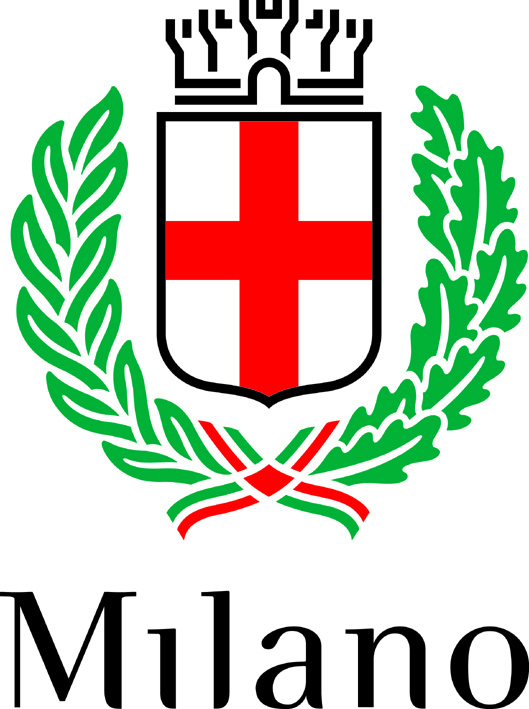 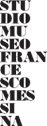 STUDIO MUSEO FRANCESCO MESSINAVia San Sisto 4/A - Milano80mq di silenzioDomenico Fazzari7 luglio - 1 ottobre 2017prorogata al 22 ottobrecomunicato stampa, 2.10.2017La mostra “80mq di silenzio. Domenico Fazzari”, una pittura monumentale site specific ospitata allo Studio Museo Francesco Messina, ex Chiesa di San Sisto a Milano, è prorogata al 22 ottobre 2017.  L’esposizione organizzata dal Comune di Milano, Assessorato alla Cultura – Studio Museo Francesco Messina, e voluta dalla direttrice del museo Maria Fratelli, con il supporto del Laboratorio di Scenografia del Teatro alla Scala, propone una riflessione sul senso dei luoghi e del tempo incentrata sul tema delle rovine di due chiese nel nord e nel sud Italia, una a Milano e una in Aspromonte. L’ex Chiesa di San Sisto, la cui abside è andata distrutta nei bombardamenti della seconda guerra mondiale, ospita un dipinto scenografico di 80 metri quadri di Domenico Fazzari che ritrae l’abside della Chiesa di San Salvatore ad Africo, in Aspromonte, la sola architettura significativa sopravvissuta dopo l’alluvione del 1951, e da allora abbandonata. L’enorme scenografia innesca un dialogo tra i due luoghi, strutturalmente simili e accomunati da una storia di distruzione, e invita alla ricerca della loro identità passata e della loro memoria, facendoli rivivere l’uno nell’altro.  Maria Fratelli nota: “Rappresentare Africo su una tela di 80mq e dislocarla in una chiesa milanese significa riproporre all’attenzione del visitatore il miracolo della pittura. I grandi freschisti hanno sempre creato grandi illusioni, squarciando i soffitti sull’immensità del cielo o aprendo le pareti su paesaggi e orizzonti lontani. In San Sisto la congruenza tra lo spazio reale e quello della chiesa di Africo è talmente forte che la variazione non è tanto di luogo, quanto di tempo. Non si spiegherebbero altrimenti i muri scrostati, le finestre rotte, lo stato di abbandono. Si entra in San Sisto e non si è a Milano oggi, ma nell’immediato dopoguerra, quando l’abside di San Sisto non c’era più, quando il silenzio che sempre segue a una distruzione è ancora sospeso nell’aria; quando a Milano la guerra non era una parola dimenticata, ma la realtà di tutti i giorni, fatta di paura, silenzio e rovine”. Il silenzio, citato nel titolo dell’esposizione, rappresenta la condizione dello spettatore di fronte ai resti e ai luoghi abbandonati, siano essi la conseguenza di un’azione della natura o della violenza umana. In questo suo dipinto il paesaggista Domenico Fazzari dà voce alle rovine di Africo, e consente così alla chiesa abbandonata di essere nuovamente vista e vissuta, e a San Sisto di recuperare temporaneamente l’abside perduta. Lo spazio architettonico rappresentato nell’opera, di forte impatto emotivo, evoca le fratture profonde che spesso segnano l’esistenza umana: la presenza di una mucca tra le rovine dell’abside allude ai giorni in cui la chiesa di Africo è stata riparo per gli abitanti e gli animali del paese distrutto, così come San Sisto è stata rifugio per i senzatetto. Nella tela di Fazzari al Museo Messina, la chiesa di Africo appare in una dimensione in cui il tempo sembra essersi fermato e conduce a una profonda riflessione.In settembre la mostra prevede una serie di eventi collaterali tra cui corsi di pittura, laboratori teatrali, incontri e dibattiti. Coordinate mostra Titolo 80mq di silenzio. Domenico FazzariSede Studio Museo Francesco Messina, via San Sisto 4/A - MilanoDate 7 luglio - 1 ottobre 2017 prorogata al 22 ottobreOrario da martedì a domenica, ore 10-18Ingresso liberoInformazioni al pubblico Tel. 02 86453005  - c.museomessina@comune.milano.itwww.comunedimilano.it/museomessina - www.facebook.com/museomessinaIBC Irma Bianchi CommunicationTel. +39 02 8940 4694 - mob. + 39 328 5910857 - info@irmabianchi.it testi e immagini scaricabili da www.irmabianchi.itCOMUNE DI MILANO | CULTURAUfficio Stampa | Elena Conennaelenamaria.conenna@comune.milano.it